SECTION NAMETYPE OF ARTICLETitleAuthor’s name1 ,  Author’s name2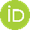 1 Department/school, University, City, Country1 Department/school, University, City, CountryIntroductionXXXXXXXXX
XXXXXX
XXX
XXX
XXX
XXX
XXX
XXX
XXX
XXX
XXX
XXX
XXXMethodsDesignXXXAssessmentXXXResultsXXXXXXXXXXXXXXXXXX“xxxxxxxxxx”Table I: XXX*XXXXXXXXXXXXXXXXXXXXXXXXXXXXXXXXXXXXXXXXXXXXXXXXXXXXXXXXXXXXXXXXXXXXXXXXXXXXXXXXXXXXXXXXXXXXXXXXXXXXXXXXXXXXXXXXXXXXXXXXXXXXXXXXXXXXXXXXXXXXXXXXXXXXXXXXXXXXXXXXXXXXXXXXXX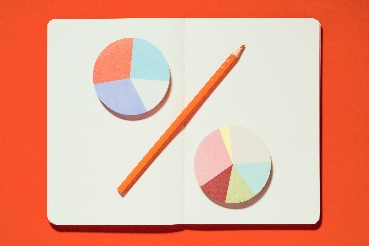 Figure 1: XXXDiscussionXXXConclusionXXXAcknowledgementXXXSource of fundingXXX. ReferencesUse Endnote output style (Pharmacy Education Journal)Appendix A: XXX